СОБРАНИЕ ДЕПУТАТОВПИТЕРСКОГО МУНИЦИПАЛЬНОГО РАЙОНАСАРАТОВСКОЙ ОБЛАСТИРЕШЕНИЕс.Питеркаот 20 ноября 2017 г.                     				    №16-25О внесении изменений в решение Собрания депутатов Питерского муниципального района от 30 сентября 2016 года №1-1Руководствуясь Уставом Питерского муниципального района Саратовской	 области, Собрание депутатов Питерского муниципального района РЕШИЛО:Внести в решение Собрания депутатов Питерского муниципального района от 30 сентября 2016 года №1-1 «Об утверждении Регламента Собрания депутатов Питерского муниципального района» (с изменения от 23.03.2017 года №87-23, от 23 мая 2017 года №9-11) следующие изменения:В абзаце 13 статьи 35 слова «главой муниципального района» заменить словами «Председателем Собрания депутатов».2. Настоящее решение вступает в силу с даты принятия и подлежит официальному опубликованию на официальном сайте органов местного самоуправления в сети Интернет: http//piterka.sarmo.ru.Председатель Собрания депутатов Питерского муниципального районаГлава Питерского муниципального района                                   В.Н.Дерябин                                     С.И.Егоров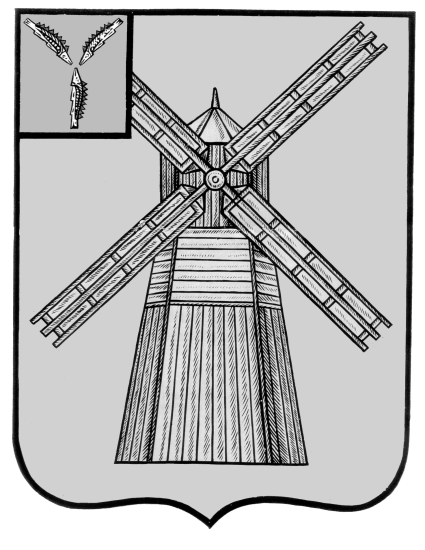 